Stebuklinga pirštinė. UžduotisPrisimink ukrainiečių liaudies pasaką «Stebuklinga pirštinė». Pelytė buvo pirmasis gyvūnas, apsigyvenęs pirštinėje. Surašyk likusius gyvūnus iš eilės, apsigyvenusius pirštinėje.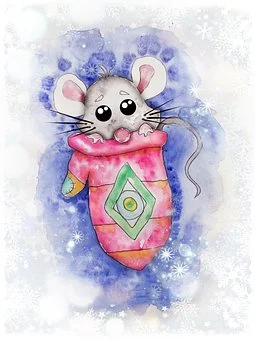 